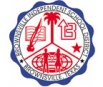 HOMEBOUND/HOSPITAL STUDENT: ELIGIBILITY FORMIn order to be placed in a special education homebound instructional setting, the Texas Education Agency requires students to be expected to be confined to the home or hospital bedside for medical reasons only.  Please complete the form below:STUDENT: ______________________________  	DATE OF BIRTH: _______________AGE: ______ SEX: ______ GRADE: ______ 	SCHOOL: _____________________Medical Diagnosis (with ICD Code): ____________________________________________________________________________________________________________________Is homebound recommended?  Yes or No.  If homebound is not recommended, please circle no and proceed to item 7 at the bottom.Date homebound to begin: ________________ Date homebound to end: ______________Why is homebound instruction required?    ______________________________________   ____________________________________________________________________________List medical treatment to be given and dates of service: _____________________________________________________________________________________________________Is this condition communicable?    Yes or No  Physicians Printed Name or Typed:Name: __________________________________ 		Address: _______________________ Phone: _________________          Physician’s signature: ________________________ 	Date: __________________________(To be completed by a Physician licensed to practice in the U.S.)CONFIDENTIAL                                                          		           	 (revised 01/2017)BISD, an equal opportunity employer, does not discriminate on the basis of race, color, national origin, gender, age, or disability in employment or provision of services programs or activities.